 Figure Skating Coach & Technical Specialist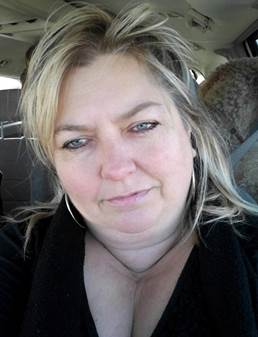 Hanna Burnett is a full-time figure skating professional who has coached Local, National and International skaters in the past twenty seven years. Hanna’s passion and enthusiasm for the sport is evident in her coaching style and philosophy. Hanna’s overall vision in sport is to assist each athlete to achieve his/her fullest potential while having fun and gaining valuable life lessons.Ms. Burnett is motivated and committed to the ongoing success of her skaters and receives great satisfaction watching her skaters excel both on and off the ice.	 Hanna organizes a variety of workshops including: off-ice jump, fitness and dance classes, along with on-ice simulations and monitoring sessions for her athletes.Hanna coached 5 times National Icelandic Champion Audrey Clark and several other skaters on the International scene. She also coached All Ontario Champion Melanie St. Onge and NOS Sectional champion Melissa Adam.  Hanna continues to upgrade her coaching credentials and currently resides in Danville, New Hampshire where she enjoys spending time with her husband Guy and two children.Among her achievement’s Hanna founded and directed one of the most successful skating schools in Houston TX, Texas World Skating Academy.  With over 150 members and a top Learn to Skate Program in the area, TWSA became a landmark in the Sharpstown community of Houston.  Hanna’s amateur skating began when she was 9 years old in Chicago Illinois training under Candy Brown.  Candy saw tremendous talent and suggested she train with Neil Carpenter in Canada who at that time was the coach of Ron Shaver and Sherry and Dennis Pinner.  Neil paired up with the Master Coach of Canada, Douglas Leigh and soon Hanna went to Mariposa Training Center in Canada to train with the mighty duo.   Hanna successfully achieved triple gold in figures, freestyle and dance as well as her Junior Competitive Program and competed on the Canadian Junior National Team.  Hanna had a love for coaching and retired as an amateur and began her coaching career in 1985 in Sudbury Ontario Canada working alongside great coaches as Wendy Philion and Garth Devon.EDUCATIONAL BACKGROUND     Level II – Technical, Practical & TheoryWORK EXPERIENCEChelmsford Figure Skating Club, Chelmsford ON	      1987-1992Head Coach on staff.  Work with skaters at all levels from Can Skate to Can Powerskate and Preliminary to Senior Competitive.  Coach to All Ontario Champion, Melanie St. Onge and Jr Canadian National Competitor Melissa Adam.  Team Coach with Karl Divin from Czech RepublicMariposa International Training Center, Barrie ON				    	1992-1994Freelance Coach - working with skaters competing in Sectional, Divisional and Canadian Championships.   Coach to Chris Stastny, Junior Mens Champion of Czech RepublicWoodbridge Skating Club, Woodbridge, ON	         1994-1996Administrative Director and Skating CoachOversee all on and off-ice skating programs, seminars and special events.  Co-ordinate fundraising ventures and ice galas with staff and volunteers. Liaise with our national body, section, and other community partner groups.Upper Canada Skating Club, Toronto, ON					 	1996-1998Staff Coach, working with higher level skaters including theater on ice, precision formations, and artistic team.  Can Skate Director Yarmouth and Digby Skating Clubs, Nova Scotia Canada	1998-2001Director of all learn to skate programming within the Skate Canada guidelines.  Staff coach to multi-level disciplines including Skills, Stroking sessions, Dance, Singles Freestyle and FiguresVenice Ice Pavilion, South Florida, USA						2001-2002Coach to Regional and National Skaters.  Group Classes were taught to an ISI program and private lessons included choreography, music, athlete management and jump technique.Galleria Ice Skating Center, Houston, Texas						2002-2005Staff Coach and Learn to Skate Instructor. Picked up by GRB Entertainment for “Ice Wars” television series starring Hanna Burnett and her students.  Pilot aired for Lifetime but never picked up.Skautafelag Akureyrar, Iceland, Europe						2005-2007Head Coach, while implementing Iceland’s first “Skate Rainbow” National Test Stream.  Coach to 5 times National Icelandic Champion Audrey Clark.  Work with neighboring countries during summer camps providing optimal training programs for elite skaters.Ice Dome, Dundalk, Ireland, Europe							2007-2008Administered and Designed Irelands first Learn to Skate Program.  Director/ Trainer.  Work with skaters, coaches and volunteers to create a successful skating program in the area.Texas World Skating Academy    , Houston TX.	       2008-2014Owner & Executive DirectorCoached singles figure skating and directed the Learn to Skate Programs.Promoted and designed a successful Skating School with over 150 members.Implement various fundraising programs to generate funds and resources for underprivileged skaters.Created “Ice Fantasia” Ice Show.  Head of production and directed the successful program yearly.Marketing, Accounting, Human Resources, Bookkeeping & Public Relations.Warrior Ice Arena. Boston, MA     	       		                        		          2014-2016Figure Skating CoachCoached singles figure skating and the Learn to Skate Programs.Private lessons with students who traveled from overseas.  Consulted with previous students remotely from overseas.New England Roller Sports Academy,          Concord, NH	2020-presentOwner & Executive DirectorBrought dry land figure skating to the New England region.  Introducing Inline Figure Skating and Hockey to skaters of all ages and levels.  Hoping to establish a successful program that will allow the opportunity to grow and expand in the region.  CONFERENCES/CLINICS ATTENDED	Provincial Training camp with Mannon Perron, Kitchener, On.	National Coaching Conference, Edmonton, Alta.	Skate Canada A.G.M., Edmonton, Al	Eastern Ontario A.G.M. Kingston	OS Seminar Tom Zakrajsek Ottawa	National Coaching Conference Regina	 	COS Youth Camp with Robert O’Toole,Toronto On.	“The Seminar” Doug Leigh Barrie, On.	CPC Seminar, Montreal, PQ.	COS Development Seminar with Paige Aistrop, Thornhill On	Youth Development Training Seminar – Michelle Leigh Northbay, On	Provincial Seminar with Robin Wagner Kitchener, On.	Code of Points Seminar, Markham, On.	Skate Canada A.G.M. Markham, On.	Audrey Weisiger- Grassroots to Champions Seminar, Markham, On.	Jump Start Seminar, Toronto, On	Tracy Wilson Seminar, Toronto, On	Ontario Youth Camp, Kemptville, On	Elizabeth Manley Seminar, Sudbury On.	Annie Barabe Seminar, Ottawa, On.	Central Ontario A.G.M. Orillia, On.	COS Development Seminar w/ Eric Loucks, Thornhill, On.	Jump Start Clinic, Toronto, On.	Youth Development Training Seminar, Belleville, On.	“The Seminar” Doug Leigh Barrie, On.	Richard Callaghan Seminar, Whitby, On.	Atlantic Coaching Conference	P.E.I.	Steven Cousins Seminar, Belleville, On.	Ben Ferreira Seminar, Belleville, On.	Isabelle Brasseur and Lloyd Eisler Seminar, Newmarket, On.Valley East Coaching Representative	NOS Canskate Seminar Conductor	Talent Identification Seminar	Level 3 General Subjects Skills InstructorEmergency First Aid CertificateSt. John’s Ambulance Figure Skating Trial Judge, Central OntarioNCCP Level III Certified in Canada * Back Check Completed in Canada * US Figure Skating Member *PSA Member * Star Skate / USARS  Member* International Skating Union MemberReferences: Guy Burnett,   Comfort systems- BCM Controls – 781-572-43171985 – 1987Cambrian CollegeSudbury, ONSports Administration2002 - 2004DeVry UniversityHouston, TXBusiness Administration1988 National Coaches Certification ProgramBarrie, ONLevel I - Technical, Practical & Theory1991National Coaches Certification ProgramNorthbay, ON1993National Coaches Certification ProgramBarrie, ONLevel III – Technical & Theory1995ISI Silver JudgingVenice FL.Judging Certification